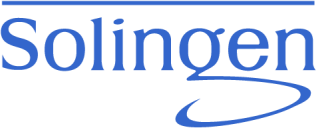 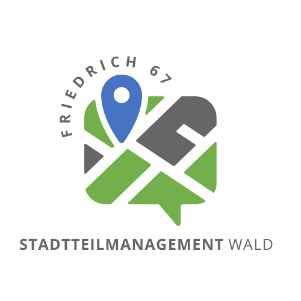 An den Beirat „Stadtteilbeirat Wald“Klingenstadt SolingenStadtdienst Stadtentwicklungsplanung Walter-Scheel-Platz 342651 SolingenAntrag auf Gewährung einer Zuwendungaus Mitteln des Zentrumsfonds zur Stärkung des Walder StadtteilzentrumsAllgemeine AngabenIch/ Wir beantrage(n) eine finanzielle Unterstützung in Höhe von	EUR zur Durchführung einer Maßnahme in Solingen Wald.Die Maßnahme Maßnahmenbezeichnung / MaßnahmennameZeitraum, Dauer der Maßnahme (Bitte Anfangsdatum und Enddatum nennen)ACHTUNG: Anfangsdatum darf nicht vor dem Datum des Bewilligungsbescheids liegen!Beschreibung der Maßnahme / MaßnahmenbausteineRäumliche Zuordnung der geplanten Maßnahme Zielgruppe (An welche Zielgruppen richtet sich die Maßnahme und wie viele Personen werden in etwa erreicht?)Maßnahmenziele (Welche konkreten Ziele verfolgen Sie mit der Maßnahme?)Nutzen (Welche erwartbaren Effekte ergeben sich durch die Maßnahme für den Standort / für das Satzungsgebiet?)Beteiligung und Kooperationspartner (Wer sind die Beteiligten und Kooperationspartner? Wie vernetzen Sie sich im Stadtteil?)Besonderheiten (Was ist das Besondere an der Maßnahme?)Bezug zu den Zielsetzungen des ZentrumsfondsWelcher der folgenden geforderten Zielsetzungen werden durch die Maßnahme verfolgt? Stärkung des Einzelhandels-, Gastronomie- und DienstleistungsstandortesUnterstützung der Funktionsvielfalt und Belebung des Walder StadtteilzentrumsGestaltung des öffentlichen Raums und Verbesserung der AufenthaltsqualitätAufwertung des StadtteilbildsQualitätssicherung und Aufwertung von Wohn- und ArbeitsumfeldÖffentlichkeitsarbeit für die lokale WirtschaftImage- und Identitätsbildung Wirkung und NachhaltigkeitMaßnahmenentwicklung (Wird es eine Visualisierung / Dokumentation geben? Ein Produkt? Welche?)Öffentlichkeit (Hat die Maßnahme Außenwirkung? Wie genau?)Nachhaltigkeit (Kann sich die Maßnahme in absehbarer Zukunft verselbstständigen? Wenn ja, inwiefern?)RealisierbarkeitSind die erforderlichen Ressourcen (Räume, Grundstücke usw.) vorhanden?ja	neinIst bereits eine hauptverantwortliche Person benannt?ja	neinIst das Projekt im geplanten Zeitraum umsetzbar?ja	neinAndere Förderungen (Wird zeitgleich an anderer Stelle eine Förderung beantragt, wenn ja wo?)Kosten- und FinanzierungsplanAusschlusskriterienFolgende Maßnahmen können grundsätzlich nicht gefördert werden:Maßnahmen, die bereits Mittel der Landes- oder EU-Finanzierung erhalten (Verbot der Doppelförderung)Maßnahmen, mit deren Durchführung vor der Bewilligung bereits begonnen wurdeLaufende Betriebs- und Sachkosten des AntragstellersReguläre Personalkosten des AntragstellersJegliche Kosten, die nicht in direktem Zusammenhang mit dem Projekt stehenVerpflegungIch/wir habe(n) die Ausschlusskriterien zur Kenntnis genommen.Kosten- und Finanzierungsplan (bitte so detailliert wie möglich angeben)Im Folgenden wird ein Vorschlag dargestellt, wie ein Finanzierungsplan aussehen kann:	Bitte beachten Sie, dass Einnahmen oder die Verwendung von Drittmitteln die Höhe des Zuschusses verringern! Ergibt sich ein größerer Projektzusammenhang (Kofinanzierung) wird um Rücksprache mit dem Stadtteilmanagement Wald gebeten.Rechtsform (bspw. GmbH, gGmbH, Verein, Sonstiges mit detaillierter Angabe)Rechtsform: Gemeinnützigkeit gem. §§ 51 ff Abgabenordnung (AO)ja	neinVorsteuerabzugsberechtigt gem. § 15 Umsatzsteuergesetzt (UStG) (Vorsteuerabzugsberechtigung bedeutet, dass die Mehrwertsteuer, die auf Waren oder Leistungen anfällt, die ein Unternehmer bzw. Unternehmen bezieht, beim Finanzamt geltend gemacht werden kann.)ja	neinFalls nein: Inanspruchnahme einer Option nach § 9 oder § 19 UStG? ja	neinErklärungIch/wir erkläre(n), dassdie in diesem Antrag einschließlich seiner Anlagen gemachten Angaben vollständig und richtig sindmit der Maßnahme noch nicht begonnen wurde und nicht vor Bewilligung der Zuwendung begonnen wirdmir/uns die Richtlinien der Stadt Solingen für die Vergabe der Mittel aus dem Znetrumsfonds bekannt sind und als verbindlich anerkannt werdenmir/uns bekannt ist, dass wir nach Beendigung des Projektes einen Verwendungsnachweis einreichen müssen, welcher von der Stadt Solingen geprüft wirdBitte beachten:Die Anträge müssen spätestens vier Wochen vor der nächsten Sitzung des Beirates beim Innenstadtmanagement eingegangen sein. Die Termine erfahren Sie beim Stadtteilmanagement Wald. Die Anträge werden in der Reihenfolge des Eingangs bearbeitet. Ein Rechtsanspruch auf Bewilligung besteht nicht. Über das Ergebnis werden die Antragsteller unterrichtet.Mit meiner Unterschrift bestätige ich, dass meine personenbezogenen Daten zur Umsetzung des durch den Zentrumsfonds von der Stadt Solingen unterstützte Vorhaben verarbeitet und unter Beachtung der Datenschutz-Grundverordnung (EU-DSGVO) genutzt werden. Die Nutzung beschränkt sich auf die Kontaktaufnahme und Umsetzung des Antrags im Rahmen des hier beschriebenen Vorhabens. Die Daten werden bis zur vollständigen Abwicklung des Projektes gespeichert und anschließend gelöscht. Eine vorzeitige Löschung ist mit Einreichung des Antrags nicht mehr möglich.Datum, rechtsverbindliche Unterschrift   Name in Blockbuchstaben	Gefördert durch: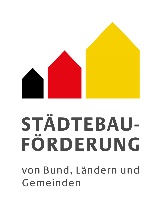 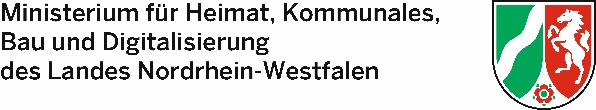 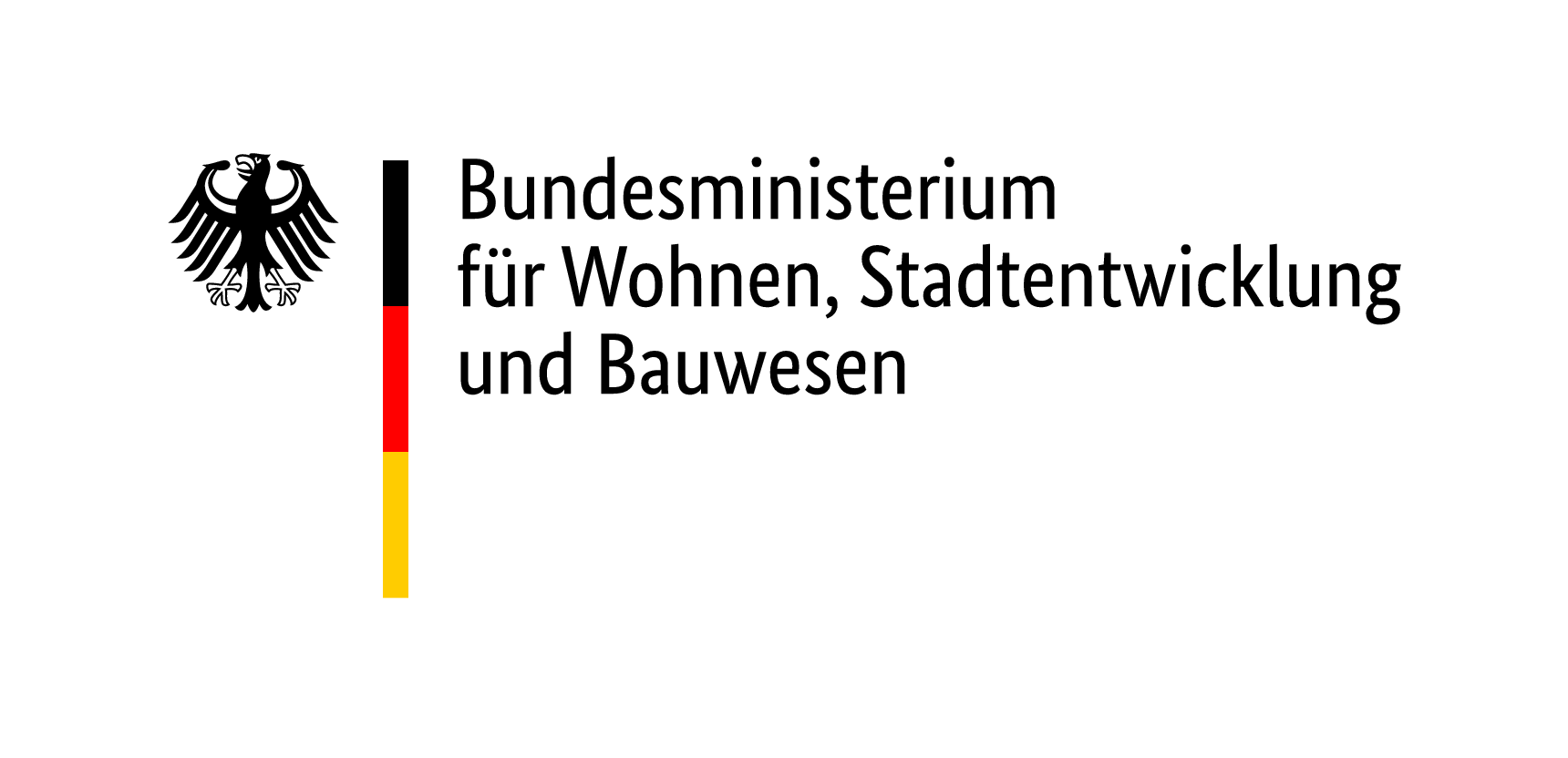 Antragsdatum	 	Name (Verein, Gruppe, Einrichtung)Name (Ansprechpartner, Verantwortlicher)AnschriftTelefonE-MailHomepageBankverbindung (Bank, IBAN, BIC, Kontoinhaber)Geplante KostenBetrag in EuroErläuterungGeplante Kosten GesamtGeplante Kosten GesamtGeplante Kosten GesamtEinnahmen (ggf.)Drittmittel (ggf.)EigenanteilBeantragter Zuschuss